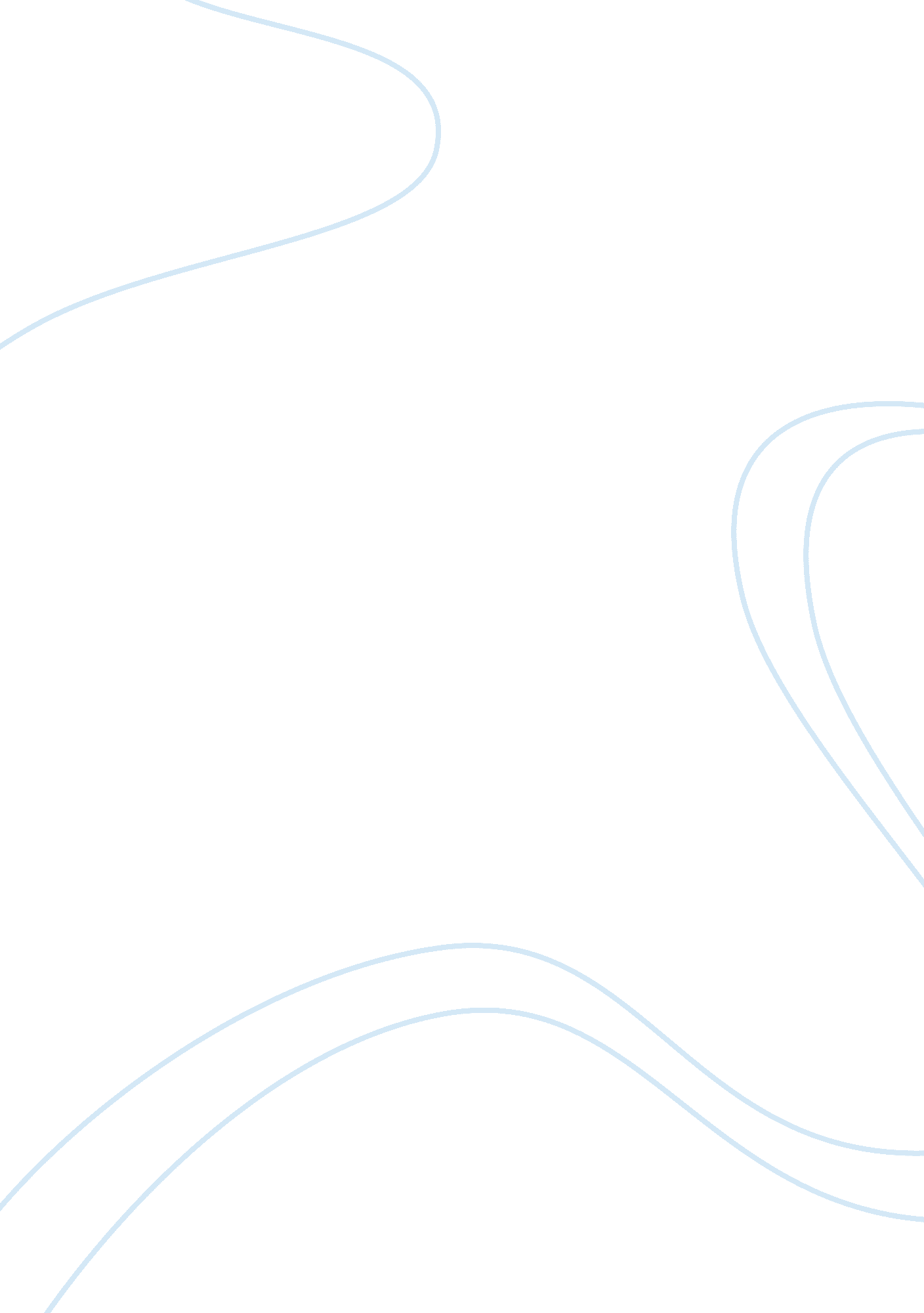 Good example of expenses projections research paperEconomics, Insurance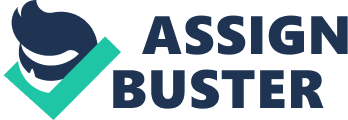 Administrative Expenses: Administrative expenses accounts for one of the maximum share in total expense of the Airport. By the end of 2013, the actual administrative expenses were $73950. The list of expenses that are part of Administrative Expenses are: 
Referring to Phase I, assuming inflation growth of 1. 15 per year, the total administrative expense by the end of Phase I were $549658. Similarly, during Phase II and final Phase, the administrative expenses amounted to $610035 and $677044, respectively. 
Overall, all the projections were carried out assuming an inflation rate of 1. 15%. Liability Insurance Expenses: The total liability insurance expense of the company constituted of APERMA and Airport Liability Insurance. By the end of 2013, the actual expense of the company over liability insurances were $42500. Further, during the Phase I, which we assumed to be from the year 2014 till 2020, the expenses amounted to $313514. During the second phase which continued from the year 2021 till 2027, the liability insurance expenses were $344591. Finally, during the last phase from 2028-2034, the expenses amounted to $382443. 
Overall, all the projections were carried out assuming an inflation rate of 1. 15%. Building and Ground Maintenance Expenses: The Building and Ground Maintenance Expenses comprise of numerous expenses, for instance, Airside Components, Gates/Fences etc. As of the total actual expenses for 2013, they amounted to $57500 . Assuming a growth of 1. 15% as inflation expense through 2014-2034, the total building and ground maintenance expenses amounted during Phase I from the year 2014-2020, totaled $424166. During the second Phase, which continued from 2021-2027, the building and Ground Maintenance Expenses amounted to $466212. Finally, during the final phase which extended from 2028-2034, the total expenses amounted to $517423. All the projections were carried out at the inflation growth rate of 1. 15%. Landside Consumable Expenses: These expenses were related to consumable expenses at the landside and included expenses relating to: 
- Fuel 
- Janitorial Supplies 
- Landscaping 
- Maintenance of Shop Supplies 
- Rental Expenses 
- PPE, Uniforms 
During the first phase, i. e. from the year 2014-2020, the total expenses related to consumable were projected to be $166347. Further, during the second phase from the year 2021-2027, the expenses amounted to $182836. As of the last phase from 2028-2034, the total landside consumable expenses amounted to $202920. 
All the projections were carried out assuming a constant inflation rate of 1. 15% throughout all the phases. Payroll Expenses: These expenses were related to the payroll related expenses of all the employees and the list includes: 
- AR Unemployment tax 
- Group Insurance Expenses 
- Payroll Taxes 
- Retirement Expenses 
- Salaries 
- Workers Compensation 
- Other related expenses 
During the first phase, i. e. from the year 2014-2020, the total payroll expenses amounted to $4234068, assuming a 1. 15% increase in inflation every year. Further, during the second phase(2021-2027) and during the last phase(2028-2034), the payroll expenses were projected to be $4653775 and $5164969, respectively. 
All the projections every year were assumed with a growth rate in inflation of 1. 15% per year. Permits and Taxes: These expenses contributed the least to the total list of expenses and includes expenses as: 
- Miller County Taxes 
- Sales Tax 
- Permits and Taxes-Other 
During the Phase I, i. e. from the year 2014-2020, the total projected expenses relating to Permits and Taxes were $272942. Further, during the second phase and the final phase, the total expenses amounted to $299997 and $332950, respectively. 
All the projections every year were assumed with a growth rate in inflation of 1. 15% per year. Utilities: - Expenses relating to utilities were: 
- Communicational Expenses 
- Electricity 
- Gas 
- Water 
While during 2013, the actual total expenses relating to utilities amounted to $105000, the total projected utilities expenses during the Phase I were $774565. During Phase II and the Final Phase, such expenses amounted to $851344 and $944860. 
All the projections every year were assumed with a growth rate in inflation of 1. 15% per year. ARFF Expenses: These expenses were related to ARFF and include: 
- Administrative Expenses 
- Communications 
- Fuel 
- Mileage 
- Supplies 
- Tools and Equipments 
- Training 
- Truck Repair 
- Uniforms 
- Utilities 
- Public Safety Building 
All the projections every year were assumed with a growth rate in inflation of 1. 15% per year. 